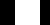 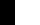 Istituto Comprensivo S. PertiniBusto ArsizioData____/____/_____Al Dirigente Scolastico Istituto Comprensivo “S. Pertini”Busto ArsizioOggetto: permessi per diritto allo studioIl/La sottoscritt… ………………………………… , nat…. a ……………………….il ………………....,in servizio presso codesto istituto in qualità di	docente di _______________nella scuola ____________________ , avendo ottenuto il permesso per il diritto allo studio per l’anno ________ _________, di ore __________ comunica di voler fruire dei seguenti permessi:Busto Arsizio, _________________Allega documentazione: _____________________________________________________totale ore fruite _______________ totale gg. fruiti ________visto: Il Direttore Dei Servizi Generali e Amministrativi per il personale ATA_____________Visto : Il coordinatore del plesso per il personale docente	____________________Visto si concedeBusto Arsizio, ______________Il Dirigente Scolastico (Dr.ssa Stefania Bossi)GiornoDalle oreAlle oreTotale oreMotivazione